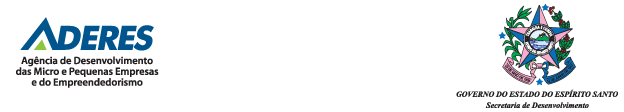 Lista Definitiva dos ArtesãosFEIRA SABORES  201907 a 09 de junhoCultural/Indígena- Domingos Teixeira Marques (casaca)- Marinete O. Kustter  (casaca)- Josy Pereira Ferreira (indígena)- Araci da Silva (indígena)Associação- Associação das paneleiras de goiabeiras- Cerames- Ceramistas Jacuí- Olhar ao Redor- Projeto Social Mãos em Obra- Espírito das Aguas- Assaoara- Arteunes- Apromag- AproacIndividuaisJOIAS- Dirceu A. Borreio- Lucas Chagas Pessoa- Karla I. Vaucher- Cesar de O. Costa- Cleuza C. Ferreira- Gildeon Ferreira- Roberta V. Araújo- Guilherme H. de Freitas Lemos/Dayane Brunoro- Renilda Dutra Rosa- Ana Cecília Viana- Regina Célia NunesProdutos do MAR/Escama/Concha- Glaucia da Silva Mirandola- Cristina Maria R. Lauteman-  Giovanna Rocha Barbosa-  Maura BessiProdutos METAL/FERRO/PVC- Edvan Rodrigues- Rodrigo Henrique dos Santos- Mário Luiz Celestino- Eduardo Rodrigues- Gilmar Soares CamposProduto PAPEL- Fátima Petrochi- Carmen M. Bridi- Marilda Emiliano- Andrelina RangelProduto FIBRAS- Mônica Forde- Cleumar Albano- Kenis Neves de Oliveira- Valdete Reis Almeida- Julieta MuzziProduto MADEIRA- Nazimara Motta Santa Rosa- Celma Dias Martins- Chrisley Conceição Vieira da Silva- Dayvis Cordeiro da Silva- Marlucia da Conceição Pereira- Heloisa Borges de Maia- Inês Carnielli- Marcio José Furtado- Renato Carniato- Danilo Carnielli- Johny Kiefer Pratti- Tiago Oliveira de Almeida- Vânio Luiz Pivetta- Paulo Cesar Pereira de Jesus- Wilson Vieira de Paula- Maria Vitória Barreto - Noel de Sales OliveiraProdutos PNEUS/PLÁSTICO/MARMORE/MASSA- Rosiana Ribeiro da Silva- Maria Elza Wentz (MIKKA)- Ronaldo Antonio Ricardo- Marli Oliveira dos S. CastroProduto FIOS E TECIDOS- Dalvina Oliveira Veiga- Heliana Carneiro Pereira- Solange Lopes- Osana Maria de P. Muciaccia- Olga Venglinskaya Capua- Inês Hoisel Ferraz- Marcela Batista de Mello- Valdemir Araújo- Shirlei Maria R. Santiago- Rosane Leão Santini- Vilma Gonçalves Cardoso- Rose Mary Nunes Leão- Sheila Rodrigues Ferreira- Debora Christine Matos de Andrade- Marli Castelan Sepulcro- Marília Barcellos Fraga- Marinete Barbosa Viana- Gilmara da Silva Ferreira- Maria da Penha Motta- Maria de Lourdes Batista Chaves- Eliane Maria Rozetti- Rosangela Messias Farias- Sônia Aguiar Q. Rodrigues- Creosonira Alves Nunes dos Santos- Vanessa Cristina V. da C. Silva- Christianne de Carvalho Teixeira